15 февраля -  День  вывода Советских войск из Афганистана15 февраля 1989 года. Эта дата вошла в историю как День вывода Советских войск из Афганистана. По-разному оцениваются события тех лет. По-разному смотрят на афганскую войну те, кто отдавал приказы, те, кто их исполнял. Но для тех и других действия, которые проходили на территории Афганистана, укладываются в одно ёмкое и страшное слово - война. Война, которая никогда не должна повториться, уроки которой должны быть усвоены на всю оставшуюся жизнь. Мы не должны забывать Афганской трагедии и просто обязаны помнить о тех, кто честно исполнял свой долг, рисковал жизнью ради мира на земле.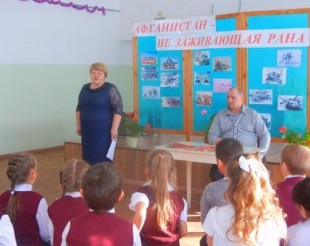 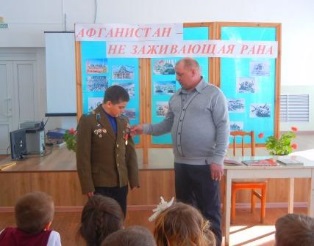 Пусть десять или много лет пройдет,И время врачевать умеет раны,Давайте помнить тех, кто не придет…Давайте помнить воинов Афгана!В школе были проведены часы исторической памяти: «Афганская война 1979-1989 гг.» с учащимися 5 класса, «Афганистан – наша память» с учащимися 7 класса. Урок мужества «Не ради славы и наград» с учащимися 6 класса. Диспут с учащимися 10 и 11 классов «Солдат войны не выбирает».Проведены встречи с участником боевых действий в Афганистане Карташовым А.Н.  «Афганистан – не заживающая рана» с учащимися начальных классов, «Афганистан - моя боль и память» с учащимися 8 и 9 классов.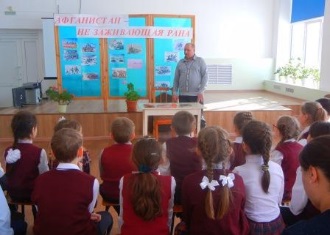 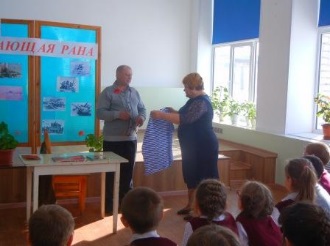 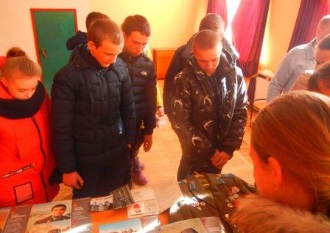 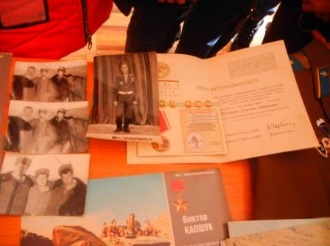 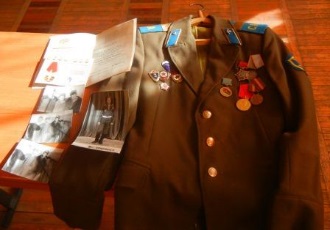 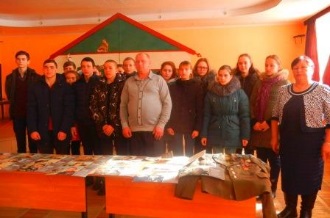 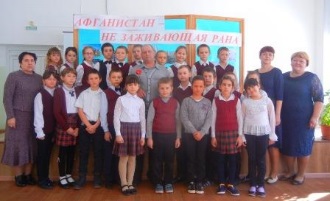 Афганистан в истории страны –Тяжелая, кровавая страница – Солдатам, возвратившимся с войны,И матерям погибших будет сниться.